DE03 ECG Machine Parameters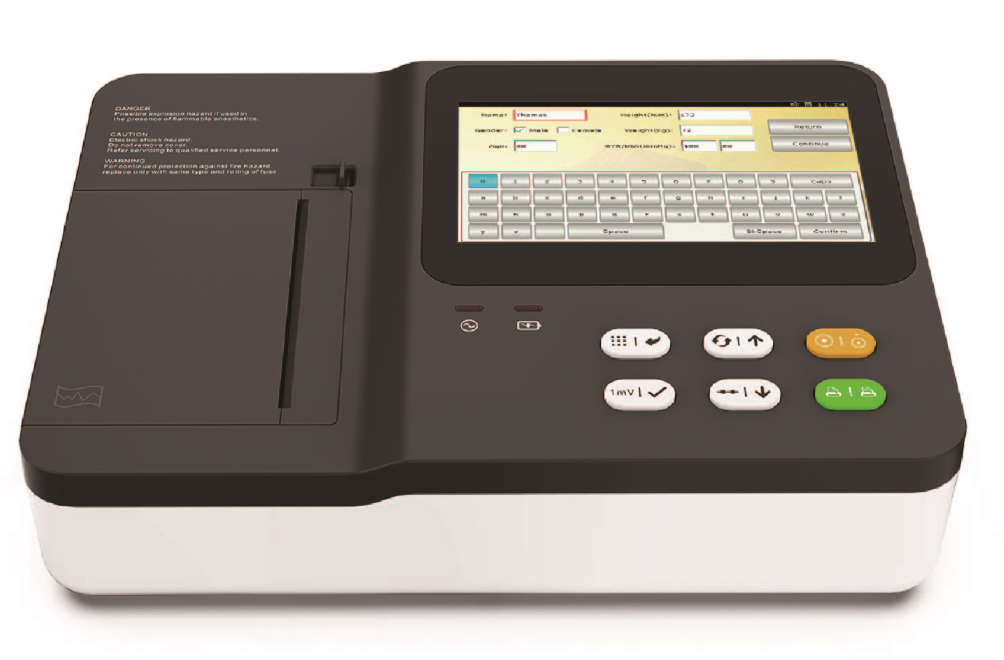 Functions & features
● 12-lead synchronous ECG acquisition；
● Equipped with high speed and high sensitivity hot spot recording system, with print trace depth adjustment function；
● 7-inch high-definition and wide-angle color LCD screen, capacitive touch control, 12-lead display;；
● Six ECG record combination modes；
● 3 channels/ (3+R) channels/dual-row 6-channels/single-row 6-channels/single/dual-row 12-channels six ECG display combination modes;
● Accurate ECG automatic diagnosis function, with heart rate exceeding alarm function, and freely set whether to print the measurement and analysis report；
● Full keyboard touch input to enter hospital and patient information；
● With real-time ECG waveform freezing function, it is easy to grasp the patient's important ECG waveform；
● Manual, automatic, rhythm, physical examination and other operating modes；
● With RS232 communication interface, USB interface and LAN network interface；
● External large capacity USB memory, can achieve the storage, playback and printing of historical data on the computer；● Built-in large capacity any ion rechargeable battery, and a special charging circuit and perfect battery management and protection system；
● With lead off detection function, with paper shortage detection function；
● Wide power supply design, suitable for 110-230, 50/60hz ac power supply.● Memory capacity can be expanded by USB flash disk.★ Can be connected to the ECG workstation, with a strong patient file management function, can store up to hundreds of thousands of ECG reports；★ With low power consumption mode, it can automatically enter standby mode or shut down after a certain period of inactivity；★ High-resolution thermal dot matrix print output; baseline stability detection to ensure that neat and beautiful ECG wave forms can be printed every time；Technical indicatorsCommon mode rejection ratio≥100dB≥100dBThe input circuitFloat, defibrillationFloat, defibrillationInput loop current≤0.1чA≤0.1чASampling rate12bit/1000HZ12bit/1000HZOperating modManual/automaticManual/automaticThe filterPower frequency filter, EMG filterPower frequency filter, EMG filterDrift filteringAnti-drift systemAnti-drift systemThe input impedance＞50MΩ＞50MΩPatient leakage current＜10чA＜10чAFuse specificationT1.6A/ 250V Ø5×20T1.6A/ 250V Ø5×20Recording paper specificationScroll/folding thermal recording paper (80mm)Scroll/folding thermal recording paper (80mm)Calibration voltage1mV±3%1mV±3%Polarization resistance voltage±500m V±500m VTime constant≥3.2s≥3.2sFrequency response0.05Hz ～ 165Hz0.05Hz ～ 165HzNoise level≤15чVp-p≤15чVp-pMinimum detection signal≤20чV≤20чVThe feeding speed12.5 mm/s、25mm/s、 50mm/s12.5 mm/s、25mm/s、 50mm/sThe sensitivity5，10，20 (mm/mV ±5 %)5，10，20 (mm/mV ±5 %)Record3 channel high-resolution thermal printing3 channel high-resolution thermal printingThe battery10.8V/2.6Ah（28.08Wh）10.8V/2.6Ah（28.08Wh）Overall dimensions320mm×230mm×78mmNet weight：1.85KGSize of packing box390mm×300mm×215mmGross weight：4.5KG